MAT 7. RAZRED (četrtek, 21. 5. 2020)Rešitve nalog: SDZ (4. del), str. 28/ 1 (a, c)                                               str. 29, 30/ 4 (a, c)                                                str. 30/ 5. a1.                                                                    4.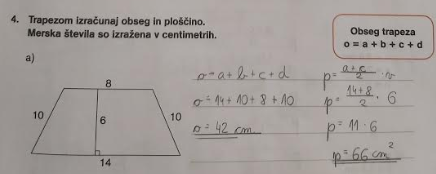 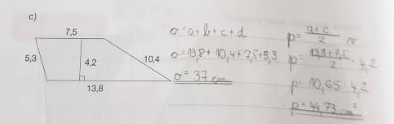 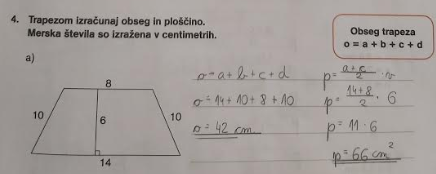 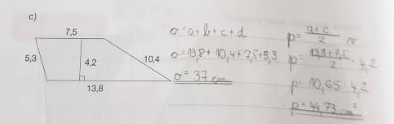 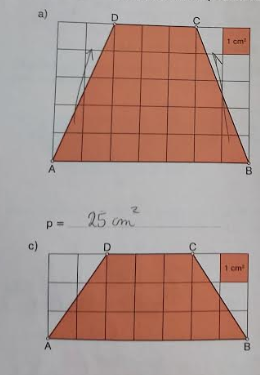 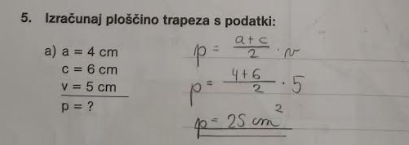 UTRJEVANJE UČNE SNOVI: OBSEG IN PLOŠČINA TRAPEZAUčenci, spoznali ste, kako izračunamo obseg in ploščino trapeza. Ob različnih nalogah iz obsega in ploščine boste vaše znanje utrdili.Reši naslednje naloge v SDZ (5. del), str. 30/ 5 (b, c)                                                             str. 31/ 6                                                             str. 32/ 7 (a, b)                                                             str. 33/ 9*